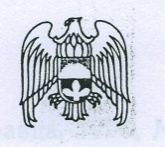 МЕСТНАЯ АДМИНИСТРАЦИЯ  СЕЛЬСКОГО ПОСЕЛЕНИЯ КИЧМАЛКАЗОЛЬСКОГО МУНИЦИПАЛЬНОГО РАЙОНАКАБАРДИНО-БАЛКАРСКОЙ РЕСПУБЛИКИКъэбэрдей-Балъкъэр Республикэм и Дзэлыкъуэ районым щыщКичмалкэ  къуажэм и администрацэм и 1этащхьэКъабарты-Малкъар Республиканы Зольск  районуну  Кичибалыкъ элниАдминистрациясы361714,сел.Кичмалка,ул.Чкалова, 69.тел.76-3-40,факс 8(86637)76-3-40 ;                                                                  адрес электр.почты:Kichmalkaа@majl.ru___________________________________________________________________________________________27.11.20г.                                                                                         ПОСТАНОВЛЕНИЕ      №21                                                                                                         УНАФЭ                           №21                                                                                                           БЕГИМ                           №21В соответствии с Федеральным законом от 6 октября 2003 года №131-ФЗ «Об общих принципах организации местного самоуправления в Российской Федерации», Уставом сельского поселения Кичмалка Зольского муниципального района КБР, Положением о порядке организации и проведения публичных слушаний в сельском поселении Кичмалка Зольского муниципального района Кабардино-Балкарской Республики,  с целью обеспечения участия граждан, проживающих на территории сельского поселения Кичмалка в обсуждении проектов муниципальных правовых актов по вопросам местного значения, постановляю: Принять проект решения Совета местного самоуправления сельского поселения Кичмалка Зольского муниципального района КБР «О местном бюджете  сельского поселения Кичмалка Зольского муниципального района КБР на 2021 год и на плановый период 2022 и 2023 годов» к рассмотрению.Назначить публичные слушания по проекту решения Совета местного самоуправления сельского поселения Кичмалка Зольского муниципального района КБР «О местном бюджете сельского поселения Кичмалка Зольского муниципального района КБР на 2021 год и на плановый период 2022 и 2023 годов» на 18 декабря 2020 года в 15:00 по адресу: КБР, Зольский район, с. Кичмалка, ул. Чкалова, 91 «а», здание СДК.Установить, что предложения и замечания граждан и юридических лиц по данному проекту принимаются в письменной форме до 16 декабря 2020 года по адресу: КБР, Зольский район, с.Кичмалка, ул. Чкалова, 69, с 09:00 до 18:00 часов в рабочие дни, телефон для справок: 76-3-40.Утвердить прилагаемый состав организационного комитета по подготовке и проведению публичных слушаний по обсуждению проекта решения  Совета местного самоуправления сельского поселения Кичмалка  Зольского муниципального района КБР «О местном бюджете сельского поселения Кичмалка Зольского муниципального района КБР на 2021 год и на плановый период 2022 и 2023 годов» (далее - организационный Комитет). Подготовку и проведение публичных слушаний поручить организационному Комитету.Назначить заседание Совета местного самоуправления сельского поселения Кичмалка Зольского муниципального района КБР по принятию решения «О местном бюджете сельского поселения Кичмалка Зольского муниципального района КБР на 2021 год и на плановый период 2022 и 2023 годов» на 29 декабря 2020 года. Обнародовать настоящее постановление и проект решения Совета местного самоуправления сельского поселения Кичмалка Зольского муниципального района КБР «О местном бюджете сельского поселения Кичмалка Зольского муниципального района КБР на 2021 год и на плановый период 2022 и 2023 годов» в соответствии с Положением о порядке опубликования (обнародования) муниципальных правовых актов органов местного самоуправления сельского поселения Кичмалка Зольского муниципального района КБР.Контроль  исполнения настоящего решения оставляю за собой. Глава с.п.Кичмалка                                                       М.Х.Гуртуев                                                      Утвержден постановлением главы с.п.Кичмалка  от 27.11.2020 г. №21Состав организационного Комитета по подготовке и проведению публичных слушаний по обсуждению проекта решения  Совета местного самоуправления сельского поселения Кичмалка Зольского муниципального района КБР «О местном бюджете сельского поселения Кичмалка Зольского муниципального района КБР на 2021 год и на плановый период 2022 и 2023 годов». Председатель оргкомитета:Гуртуев М.Х. –председатель Совета местного самоуправления сельского поселения Кичмалка Зольского муниципального района КБР.Секретарь оргкомитета:Джаппуев Т.О. – депутат Совета местного самоуправления сельского поселения Кичмалка Зольского муниципального района КБР.Члены оргкомитета:Теммоев М.Р. – и.о.главы местной администрации сельского поселения Кичмалка Зольского муниципального района КБР.Текеева А.С. – заместитель председателя Совета местного самоуправления сельского поселения Кичмалка Зольского муниципального района КБР.Багатыров А.Х. – член постоянной депутатской комиссии по экономике, собственности, бюджету и предпринимательской деятельности.О назначении публичных слушаний по обсуждению проекта решения Совета местного самоуправления сельского поселения Кичмалка Зольского муниципального района КБР «О местном бюджете  сельского поселения Кичмалка Зольского муниципального района КБР на 2021 год и на плановый период 2022 и 2023 годов» .